ПроектПРАВИТЕЛЬСТВО РЕСПУБЛИКИ АЛТАЙПОСТАНОВЛЕНИЕот _____________ 2018 года № ____г. Горно-Алтайск	Об определении уполномоченного органа на осуществление взаимодействия с Министерством строительства и жилищно-коммунального хозяйства Российской Федерации в рамках реализации основного мероприятия «Повышение устойчивости жилых домов, основных объектов и систем жизнеобеспечения в сейсмических районах Российской Федерации» подпрограммы 2 «Создание условий для обеспечения качественными услугами жилищно-коммунального хозяйства граждан России» государственной программы Российской Федерации «Обеспечение доступным и комфортным жильем и коммунальными услугами граждан Российской Федерации» и признании утратившим силу постановления Правительства Республики Алтай от 29 июля 2015 года № 231Правительство Республики Алтай постановляет:В целях реализации мероприятий по повышению устойчивости жилых домов, основных объектов и систем жизнеобеспечения на территории Республики Алтай:1. Определить Министерство регионального развития Республики Алтай уполномоченным органом на осуществление взаимодействия с Министерством строительства и жилищно-коммунального хозяйства Российской Федерации в рамках реализации основного мероприятий «Повышение устойчивости жилых домов, основных объектов и систем жизнеобеспечения в сейсмических района Российской Федерации» подпрограммы 2 «Создание условий для обеспечения качественными услугами жилищно-коммунального хозяйства граждан России» государственной программы Российской Федерации «Обеспечение доступным и комфортным жильем и коммунальными услугами граждан Российской Федерации».2. Постановление Правительства Республики Алтай от 29 июля 2015 года № 231 «Об определении уполномоченного органа на осуществление взаимодействия с Министерством строительства и жилищно-коммунального хозяйства Российской Федерации в рамках реализации федеральной целевой программы «Повышение устойчивости жилых домов, основных объектов и систем жизнеобеспечения в сейсмических районах Российской Федерации на 2009-2018 годы» (Сборник законодательства Республики Алтай, 2015, № 125 (267).    Глава Республики Алтай, Председатель Правительства        Республики Алтай                                                                   А.В. БердниковПОЯСНИТЕЛЬНАЯ ЗАПИСКАк проекту постановления «Об определении уполномоченного органа на осуществление взаимодействия с Министерством строительства и жилищно-коммунального хозяйства Российской Федерации в рамках реализации основного мероприятия «Повышение устойчивости жилых домов, основных объектов и систем жизнеобеспечения в сейсмических районах Российской Федерации» подпрограммы 2 «Создание условий для обеспечения качественными услугами жилищно-коммунального хозяйства граждан России» государственной программы Российской Федерации «Обеспечение доступным и комфортным жильем и коммунальными услугами граждан Российской Федерации» и признании утратившим силу постановления Правительства Республики Алтай от 29 июля 2015 года № 231Субъектом нормотворческой деятельности выступает Правительство Республики Алтай.Разработчиком проекта постановления Правительства Республики Алтай «Об определении уполномоченного органа на осуществление взаимодействия с Министерством строительства и жилищно-коммунального хозяйства Российской Федерации в рамках реализации основного мероприятия «Повышение устойчивости жилых домов, основных объектов и систем жизнеобеспечения в сейсмических районах Российской Федерации» подпрограммы 2 «Создание условий для обеспечения качественными услугами жилищно-коммунального хозяйства граждан России» государственной программы Российской Федерации «Обеспечение доступным и комфортным жильем и коммунальными услугами граждан Российской Федерации» и признании утратившим силу постановление Правительства Республики Алтай от 29 июля 2015 года № 231 (далее – проект постановления) является Министерство регионального развития Республики Алтай.Правовым основанием принятия проекта постановления является:1) статья 21 Конституционного Закона Республики Алтай от 24 февраля 1998 года № 2-4 «О Правительстве Республики Алтай», в соответствии с которой Правительство Республики Алтай издает постановления и распоряжения, обеспечивает их исполнение;2) часть 1 статьи 11, часть 1 статьи 20 Закона Республики Алтай от 5 марта 2008 года № 18-РЗ «О нормативных правовых актах Республики Алтай», согласно которым: Правительство Республики Алтай по вопросам, входящим в его компетенцию, издает в соответствии с установленной процедурой правовые акты в форме постановлений и распоряжений; изменение нормативного правового акта оформляется нормативными правовыми актами того же вида;3) подпункт г пункта 2.3 Порядка представления заявки о предоставлении субсидии из федерального бюджета бюджетам субъектов Российской Федерации на софинансирование расходных обязательств субъектов Российской Федерации по реализации мероприятий по сейсмоусилению существующих объектов, находящихся в государственной собственности субъектов Российской Федерации и (или) муниципальной собственности, и (или) строительству новых сейсмостойких объектов взамен тех, сейсмоусиление или реконструкция которых экономически нецелесообразна, в рамках основного мероприятия «Повышение устойчивости жилых домов, основных объектов и систем жизнеобеспечения в сейсмических районах Российской Федерации» подпрограммы 2 «Создание условий для обеспечения качественными услугами жилищно-коммунального хозяйства граждан России» государственной программы Российской Федерации «Обеспечение доступным и комфортным жильем и коммунальными услугами граждан Российской Федерации», утвержденного Приказом Министерства строительства и жилищно-коммунального хозяйства Российской Федерации от 15 мая 2018 года № 281/пр «Об утверждении формы заявки о предоставлении субсидии из федерального бюджета бюджетам субъектов Российской Федерации на софинансирование расходных обязательств субъектов Российской Федерации по реализации мероприятий по сейсмоусилению существующих объектов, находящихся в государственной собственности субъектов Российской Федерации и (или) муниципальной собственности, и (или) строительству новых сейсмостойких объектов взамен тех, сейсмоусиление или реконструкция которых экономически нецелесообразна, в рамках основного мероприятия «Повышение устойчивости жилых домов, основных объектов и систем жизнеобеспечения в сейсмических районах Российской Федерации» подпрограммы 2 «Создание условий для обеспечения качественными услугами жилищно-коммунального хозяйства граждан России» государственной программы Российской Федерации «Обеспечение доступным и комфортным жильем и коммунальными услугами граждан Российской Федерации», порядка представления указанной заявки и порядка проведения отбора заявок субъектов Российской Федерации о предоставлении указанной субсидии», в соответствии с которым для получения Субсидии высший исполнительной орган государственной власти субъекта Российской Федерации должен представить в Минстрой России  копию акта субъекта Российской Федерации об определении уполномоченного органа на осуществление взаимодействия с Минстроем России в рамках реализации Основного мероприятия Программы.Проектом постановления предлагается определить Министерство регионального развития Республики Алтай уполномоченным органом на осуществление взаимодействия с Министерством строительства и жилищно-коммунального хозяйства Российской Федерации в рамках реализации основного мероприятия «Повышение устойчивости жилых домов, основных объектов и систем жизнеобеспечения в сейсмических районах Российской Федерации» подпрограммы 2 «Создание условий для обеспечения качественными услугами жилищно-коммунального хозяйства граждан России» государственной программы Российской Федерации «Обеспечение доступным и комфортным жильем и коммунальными услугами граждан Российской Федерации» и признании утратившим силу постановления Правительства Республики Алтай от 29 июля 2015 года № 231». Проект постановления вносится с целью подачи заявки в Минстрой России на получение средств федерального бюджета. В случае принятия проекта постановления дополнительных средств из республиканского бюджета Республики Алтай не потребуется.  Принятие проекта постановления не потребует признания утратившими силу, приостановления, изменения или принятия иных нормативных правовых актов Республики Алтай. По проекту постановления проведена антикоррупционная экспертиза, коррупциогенных факторов не выявлено.Министррегионального развития Республики Алтай                                                                 Н. П. Кондратьев______________№ __________на №_________ от___________                                                            Заместителю Председателя  Правительства Республики Алтай,руководителю Единого аппарата Главы Республики Алтай и                          Правительства Республики АлтайА. М. ДонскомуУважаемый Анатолий Михайлович!	Министерство регионального развития Республики Алтай направляет на рассмотрение проект постановления Правительства Республики Алтай «Об определении уполномоченного органа на осуществление взаимодействия с Министерством строительства и жилищно-коммунального хозяйства Российской Федерации в рамках реализации основного мероприятия «Повышение устойчивости жилых домов, основных объектов и систем жизнеобеспечения в сейсмических районах Российской Федерации» подпрограммы 2 «Создание условий для обеспечения качественными услугами жилищно-коммунального хозяйства граждан России» государственной программы Российской Федерации «Обеспечение доступным и комфортным жильем и коммунальными услугами граждан Российской Федерации» и признании утратившим силу постановления Правительства Республики Алтай от 29 июля 2015 года № 231».Министр                                                                                                Н. П. КондратьевХорчебникова О.Р.2-80-01МИНИСТЕРСТВО РЕГИОНАЛЬНОГО РАЗВИТИЯ РЕСПУБЛИКИ АЛТАЙЧаптынова, . Горно-Алтайск,Республика Алтай, 649000тел/факс (38822) 22267Е-mail: minregion@mail.ruАЛТАЙ РЕСПУБЛИКАНЫНГТАЛАЛЫК ÖЗYМ МИНИСТЕРСТВОЗЫЧаптыновтынг оромы, 2, Горно-Алтайск кала, Алтай Республика, 649000тел/факс (38822) 22267Е-mail: minregion@mail.ru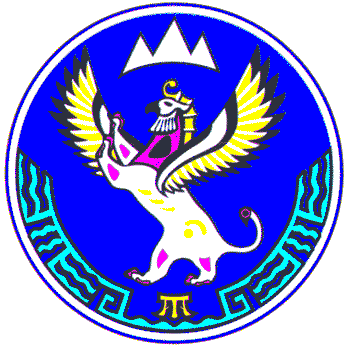 